WORKING IN THE U.S.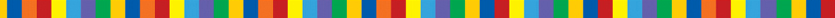 Job list online for both on and off-campus jobsCAREER CENTERMock interviewsResume and cover lettersAssistance with identifying internship opportunities.WORKING IN THE U.S.Show up on timeUnderstand expectationsNo cell phone use or social mediaFollow the dress codeKnow procedure to call in sickFERPA/HIPPA protect privacyWhen working on campus, all F1 and J1 students may work:20 hours/week during school40 hours/week during breakVisit www.gvsu.edu/studentemployStudents are eligible for “Student Assistant” or “Graduate Assistant” positionsTo work off campus, contact PICAll International Students must file taxes by April 15thPadnos International Center:  Telephone number:  616-331-3898 www.gvsu.edu/picStudent Employment: Telephone number:  616-331-3238  www.gvsu.edu/studentemploy